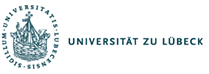 Antrag auf Abrechnung einer DienstreiseBeizufügen sind: Originalbelege (kleinteilige Belege bitte auf DIN A 4-Bogen kleben),ggf. Zahlungsnachweise (z. B. bei Kreditkartenzahlung), 
Unterlage zum Dienstgeschäft (falls nicht schon mit dem Dienstreiseantrag eingereicht)
Falls Sie den Reiseverlauf zum besseren Verständnis detaillierter darstellen möchten, fügen Sie bitte ein Zusatzblatt bei.

Persönliche AngabenName, Vorname 	       Institut			       Bankverbindung	       		
			  BIC: 	     	IBAN:      
Tatsächlicher Wohnsitz:	         		Familienwohnsitz:      

Reisedaten
Dienstreise nach      
KostenBeginn der Dienstreise

Datum       	Uhrzeit      Fahrtkosten
 (§ 4 BRKG)

Wegstrecken-
entschädigung 
(Fahrten mit Privat-Pkw - 
§ 5 BRKG)

Gefahrene Km Hotelkosten
( § 7 BRKG)

Nebenkosten 
(§ 10 BRKG)Reiseantritt ab   Dienststelle   Wohnung
  
 anderer Ort (Grund bitte angeben)
     Ankunft am Geschäftsort	
Datum        	Uhrzeit      Beginn des Dienstgeschäfts 	
Datum        	Uhrzeit      Ende des Dienstgeschäfts	
Datum        	Uhrzeit      Rückreisebeginn		
Datum        	Uhrzeit       Ende der Reise			
Datum        	Uhrzeit      Grenzübertritte (bei Auslandsreisen)
(Ankunft im Zielland, Landezeitpunkte bei Flugreise, bei Bahnreisen nach Fahrplan)Hinreise     Datum        Uhrzeit       Rückreise  Datum        Uhrzeit       
Bei Mehrländerreisen bitte ggf. ein Extrablatt hinzufügen.Genutzte/s Verkehrsmittel Wie im Dienstreiseantrag angegeben	 Abweichung (bitte begründen):  Taxi/Mietwagen/Flugzeug      Ich beantrage, folgende Gründe für die Taxi-, Mietwagen-, Flugzeugnutzung anzuerkennen:ÜbernachtungskostenGesamtbetrag der nachgewiesenen Übernachtungskosten:      In den Übernachtungskosten ist das Frühstück enthalten      ja (Inklusivpreis) oder  ja (Wahlleistung)	
							       neinBegründung der Unvermeidbarkeit der höheren Hotelkosten:
Für den Fall des Überschreitens der Höchstgrenzen* wird die dienstliche Notwendigkeit der Höhe der Übernachtungskosten wie folgt begründet (* 80,-- EUR Inland; die Auslandshöchstsätze variieren je nach Reiseland und können in der Reisekostenstelle erfragt werden, Tel.-Durchwahl: 4441)Unentgeltliche Unterkunft und Verpflegung 		 habe ich nicht erhalten Unentgeltliche Unterkunft und/oder Verpflegung wurde gestellt von      
     bzw. war in den geltend gemachten Kosten (z.B. Teilnahmekosten) an folgenden Reisetagen enthalten:Unterkunft von – bis 	     		 Übernachtung in einem VerkehrsmittelFrühstück von – bis	      (falls nicht schon in den Hotelkosten enthalten)Mittagessen  von – bis	     Abendessen von – bis	     Anzugeben sind auch in einem Flugzeug gereichte (vollwertige) Mahlzeiten und in einem öffentlichen Beförderungsmittel verbrachte Übernachtungen.   Private Übernachtungen, z.B. bei Freunden oder Verwandten von – bis       Private Übernachtungen in der eigenen Wohnung bzw. am Familienwohnsitz von – bis      Privataufenthalt/Urlaub Die Dienstreise wurde mit folgender privater Reise verbunden:     Beginn und Ende der privaten Reise (Datum, Uhrzeiten, Ort):       Meine Angaben sind vollständig und richtig.Ein Abschlag/Reisekostenvorschuss wurde gezahlt in Höhe von €      Von dritter Seite wurde ein Zuschuss gezahlt in Höhe von €       
Zuwendungsgeber:      
Bei Flug- und Bahnreisen:Ich versichere, dass ich alle dienstlich erworbenen Bonusmeilen und bahn.bonus-Punkte ausschließlich für dienstlich bedingte Flüge, Bahnfahrten oder andere dienstliche Zwecke einsetze bzw. eingesetzt habe.Ort, Datum. Unterschrift       Ort, Datum, Unterschrift  des Vorgesetzten :     	       	